Ишимбайская централизованная библиотечная системаЭлектронный читальный зал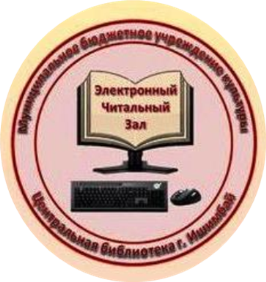 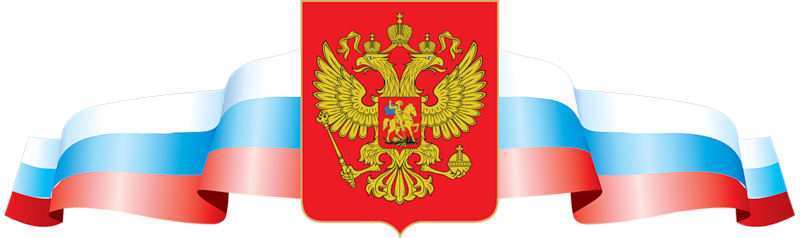 ПАМЯТКА №32018 г.Выборы — формирование органов государственной власти и наделение полномочиями должностного лица посредством волеизъявления граждан.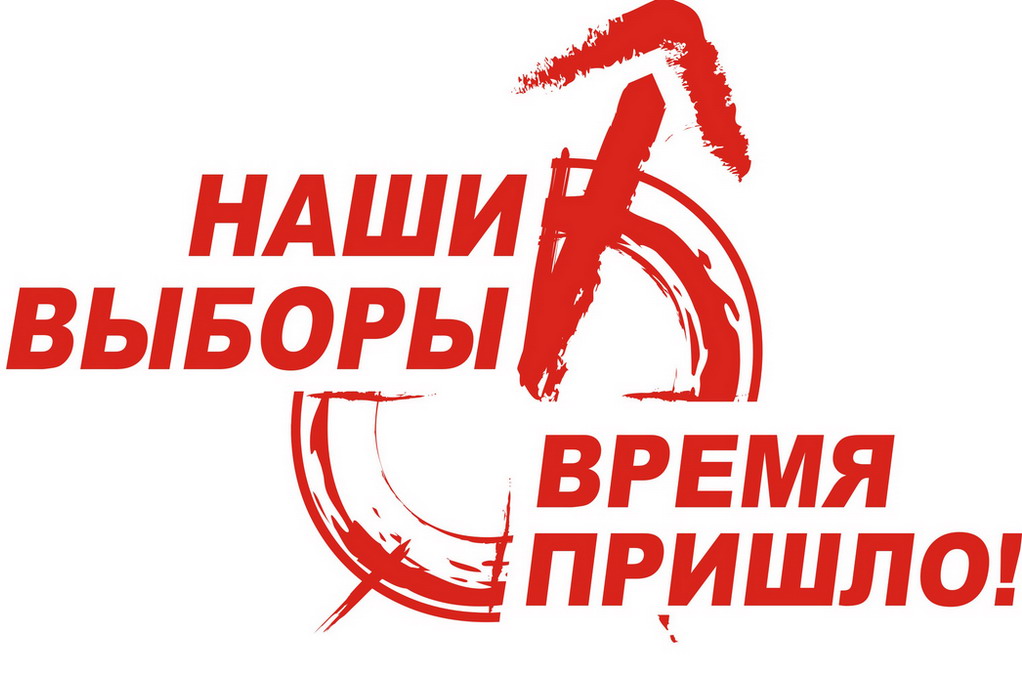 Выборы проводятся для осуществления законного утверждения в должности руководителя административного органа управления или представителя от лица участвующих в выборах лиц (электората) в составе законодательного органа управления. Процедура выборов применяется в системе государственного управления, а также в системе управления любыми иными общностями людей, объединённых профессиональной, общественной или иными видами деятельности, убеждениями, вероисповеданиями и т. д. Выборы считаются на сегодняшний день наиболее демократичной системой замещения руководящих постов в любых общностях людей. Процедура выборов при решении кадровых вопросов и политических назначений на руководящие посты базируется на основных законах сообщества, применяющего эту процедуру (Конституция страны, Устав предприятия).Существуют разные виды выборов:1. очередные — проводятся по истечении установленного законом срока полномочий выбираемого органа;2. досрочные выборы — проводятся в связи с прекращением ранее объявленного срока полномочий избирательных органов власти или выборных должностных лиц;3. выборы депутатов в порядке ротаций. Могут проводиться в отношении части депутатов представительного органа гос. власти в порядке и в сроки, установленные законом;4. дополнительные выборы (довыборы) — назначаются в случае возникновения вакансий во время срока полномочий коллегиального органа;5. повторные выборы — проводятся, когда проведённые выборы признаны несостоятельными или недействительными по решению суда или избирательной комиссии.Не следует путать повторные выборы и повторное голосование, которое проводится в рамках выборов в случае, когда ни один из кандидатов не набрал необходимого количества голосов, если закон не предусматривает проведение второго тура выборов.Стадии избирательного процесса•	назначение даты выборов•	образование (определение) избирательных округов•	установление избирательных участков•	создание избирательных органов•	регистрация избирателей•	Период выдвижения кандидатов или партийных списков.•	Агитационный период — период, в течение которого разрешается проводить предвыборную агитацию.•	Голосование.•	Опрос на выходе, или экзит-поллы — неформальное предложение проголосовавшим записать свой выбор для контроля действий избирательной комиссии.•	Подсчёт голосов, определение результатов выборов избирательной комиссией. Контроль за соблюдением законоположений об избирательном процессе; избирательно-правовые споры; ответственность за избирательные правонарушения. Избирательные технологииВ общем понимании это политическая реклама и консультирование. Прогнозирование выборов. Однако в реальности под политическими технологиями следует понимать комплекс специфических мер, приёмов и методов, применяемых специалистами по организации участия в выборах («политическими технологами»), направленных на победу в выборах. В качестве «инструментария» в выборных технологиях выступают социология, рекламные технологии и технологии формирования общественного мнения (PR), отдельные методы маркетинга и социальной психологии. В настоящее время наиболее крупные выборные кампании организуют и проводят специализированные агентства и профессиональные коллективы специалистов, представляющих объединённые в понятии выборных технологий профессии.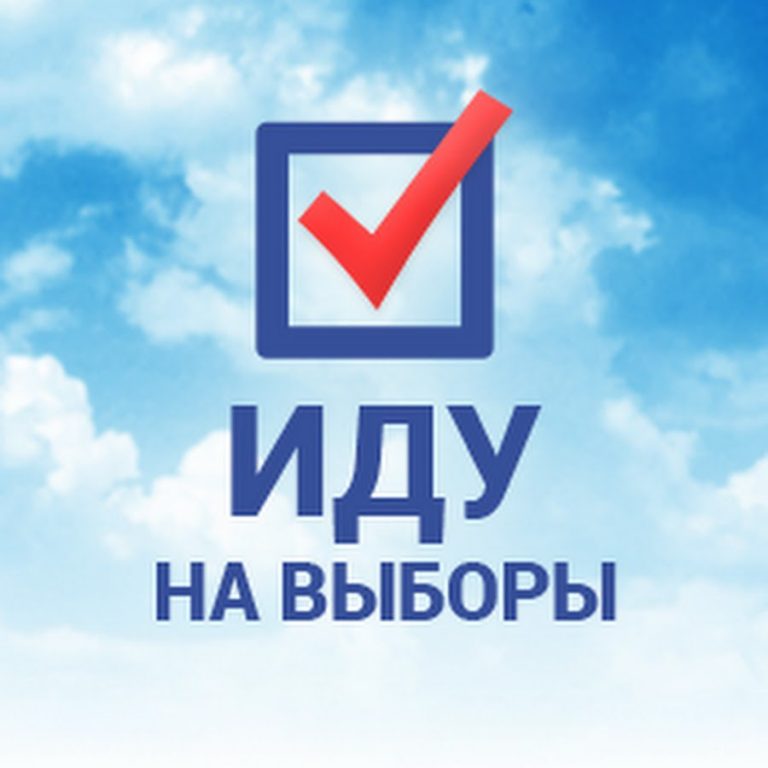 «Выборы: Где? Когда? Как?» памятка№3 / сост. А. Самардакова.– Ишимбай: МБУК ЦБС, 2018.-4с.